PHÒNG THƯƠNG MẠI VÀ CÔNG NGHIÊP VIỆT NAM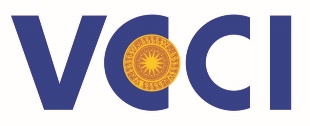 Trụ sở chính: Số 9 Đào Duy Anh, Đống Đa, Hà NộiTel: (84) 24 35742022 - Fax: (84) 24 35770632Dự án Tăng cường tiếng nói của doanh nghiệptrong thực hiện tái cơ cấu kinh tếHà nội ngày 2 tháng 4 năm 2018THƯ MỜI CUNG CẤP DỊCH VỤ TƯ VẤNKính gửi: Quý Ông/BàTrong khuôn khổ chương trình “Australia hỗ trợ cải cách kinh tế Việt Nam” (Chương trình Aus4Reform) được thực hiện theo Thỏa thuận tài trợ ngày 21 tháng 11 năm 2017 giữa Chính phủ Australia và Chính phủ Việt Nam nhằm mục tiêu nhằm hỗ trợ các cơ quan Việt Nam đạt được các mục tiêu của Đề án tái cơ cấu kinh tế của Chính phủ Việt Nam, Phòng Thương mại và Công nghiệp Việt Nam (VCCI) chịu trách nhiệm thực hiện Dự án (Cấu phần 4) Tăng cường tiếng nói của doanh nghiệp trong thực hiện tái cơ cấu kinh tế. Để thực hiện hoạt động này, Dự án cần tuyển 01 ứng viên làm trợ lý cho hoạt động phỏng sâu ( phỏng vấn trực tiếp) cụ thể công việc như sau:Lên lịch phỏng vấn ( gửi thư, gọi điện để lên lịch hẹn phỏng vấn cho nhóm phỏng vấnTóm tắt ghi chép các vụ việc cụ thể, thực tế (nếu có) và ghi chép biên bản làm việc trong phạm vi hoạt động phỏng vấn sâu.Các thông tin cụ thể đã được chi tiết trong điều khoản tham chiếu đính kèm. Các ứng viên sẽ được đánh giá đựa trên các tiêu chuẩn cụ thể đính kèm theo thư mời thầu này.Các ứng viên quan tâm xin mời nộp hồ sơ tới:Ban Pháp chế - Phòng Thương mại và Công nghiệp Việt Nam (VCCI)Số 9 Đào Duy Anh, Hà NộiEmail: chibl@vcci.com.vnĐiện thoại: 04 35770632 Chị Bùi Linh ChiThời hạn nộp hồ sơ: trước 17 giờ ngày 20 tháng 4 năm 2018Trân trọng cảm ơn.___________________________Đậu Anh TuấnGiám đốc Dự án